Отчет по программе «Хранители природы»Операция « Первоцвет»(2018-2019 учебный год)Фиалки, медуницыВесной в лесу цветут.И звездочки кислицыБелеют там и тут.А маленький подснежник –Весны сынок родной,Доверчиво и нежноГлядит на нас с тобой О том, что весна пришла опять на нашу землю, возвещают нам – первоцветы. Подснежники, крокусы, мускари, медуницы, ветреницы  - эти маленькие, нежные, не очень яркие цветы расцветают на серой, еще не покрытой изумрудной травой, земле. Иногда думается, что выросли они и зацвели ранней весной специально, чтобы украсить, еще не очень приветливые леса и доставить радость нам - взрослым и детям!Участвуя в акции «Береги первоцветы», мы первым делом с ребятами восполнили знания о первоцветах: посмотрели презентацию « Первые вестники весны», изучили их внешний вид, зарисовали, оформили выставку «Весна шагает по земле». На тематическом занятии « Первоцветы» разгадывали загадки, читали легенды и сказания, запомнили правила поведения в природе, изготовили открытки в технике оригами «Подснежник». Оформили книжку-малышку « Что не любит природа», где каждая страничка призывает беречь и сохранять природный мир.	С огромным интересом ребята слушали рассказ Егора, который побывал в Ботаническом саду, когда ездил на «Конкурс-фестиваль Балтийские звездочки» об увиденных первоцветах.Подаренные воспитанником нарциссы пересадили в горшочки, чтобы потом высадить на территории детского сада. Оформили информационный стенд для наших родителей «Первоцветы рядом с нами», вручили  запрещающие знаки « Нельзя рвать первоцветы»Проводя, такие акции со своими воспитанниками позволяют мне научить детей «видеть, чувствовать» природу, формировать у них систему ценностей, навыков бережного и эмоционального отношения к природе.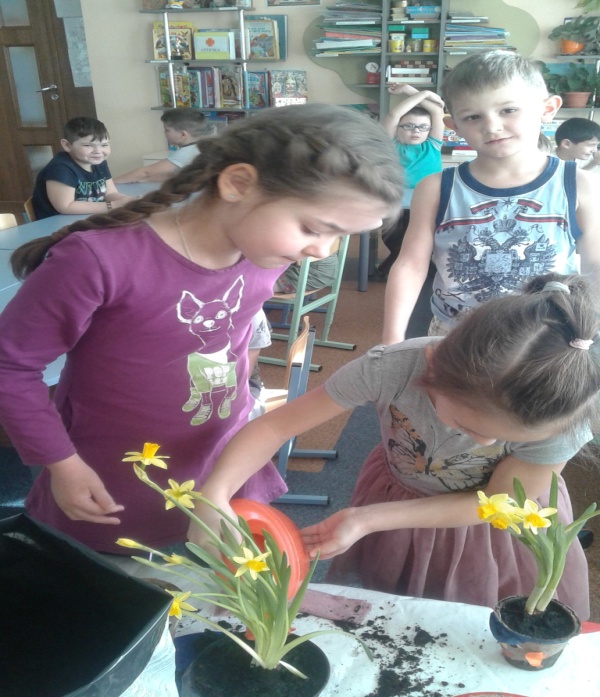 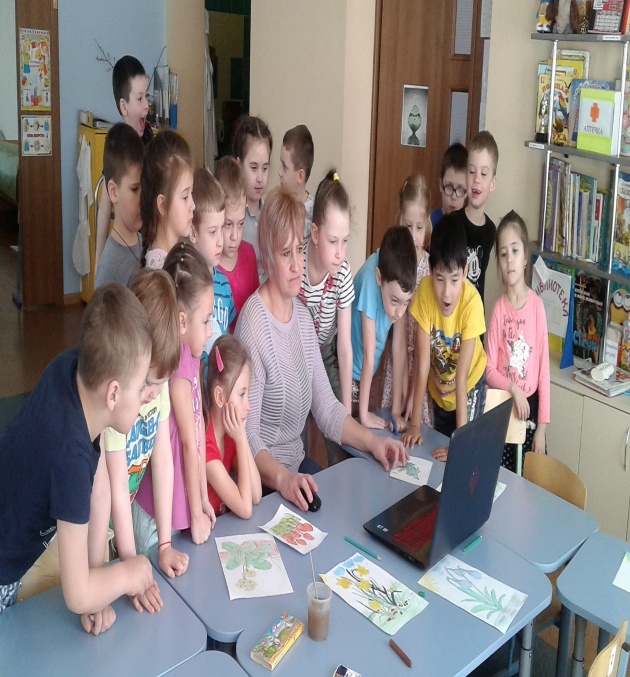 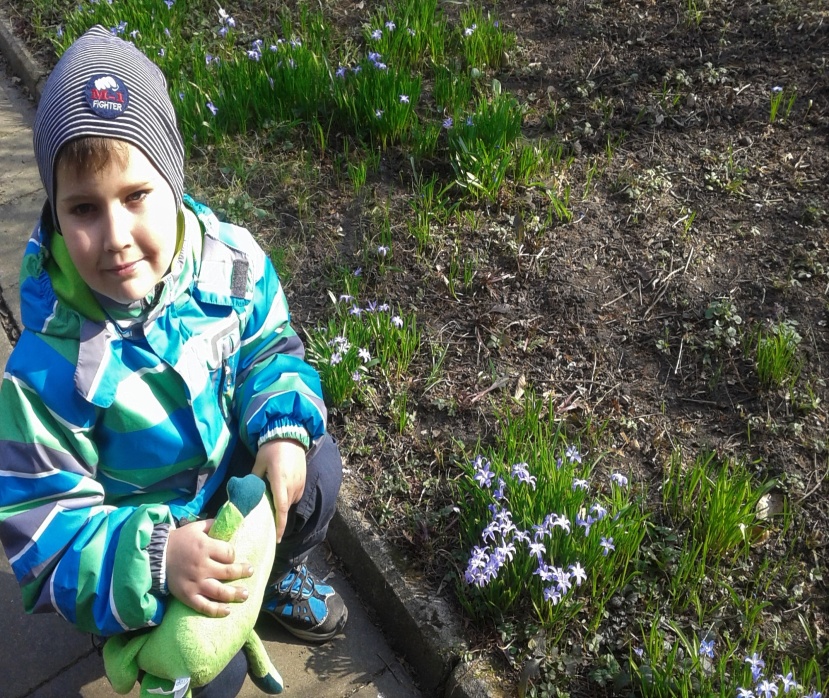 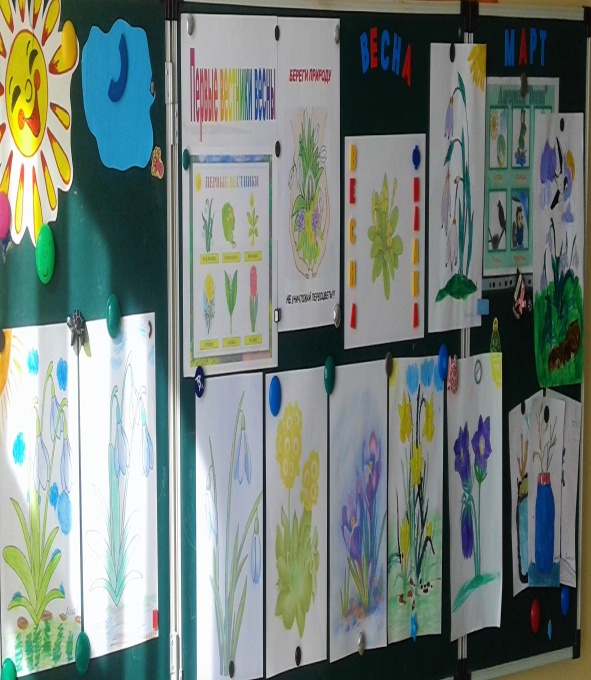 Название группы«Знайки» группа № 9УчреждениеМАДОУ д/с № 129РуководительКозулина Галина МихайловнаНазвание отчета:                    Операция «Первоцвет»Название отчета:                    Операция «Первоцвет»Место проведения исследованийТерритория детского сада, ботанический садГ.Калининград, , ул.Алданская 22вОбщее количество детей, принявшее участие в акции31 человек